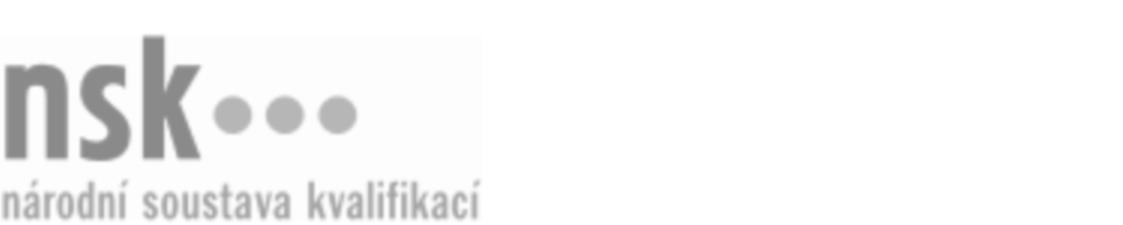 Kvalifikační standardKvalifikační standardKvalifikační standardKvalifikační standardKvalifikační standardKvalifikační standardKvalifikační standardKvalifikační standardTechnolog/technoložka v mlékárenské a sýrařské výrobě (kód: 29-081-M) Technolog/technoložka v mlékárenské a sýrařské výrobě (kód: 29-081-M) Technolog/technoložka v mlékárenské a sýrařské výrobě (kód: 29-081-M) Technolog/technoložka v mlékárenské a sýrařské výrobě (kód: 29-081-M) Technolog/technoložka v mlékárenské a sýrařské výrobě (kód: 29-081-M) Technolog/technoložka v mlékárenské a sýrařské výrobě (kód: 29-081-M) Technolog/technoložka v mlékárenské a sýrařské výrobě (kód: 29-081-M) Autorizující orgán:Ministerstvo zemědělstvíMinisterstvo zemědělstvíMinisterstvo zemědělstvíMinisterstvo zemědělstvíMinisterstvo zemědělstvíMinisterstvo zemědělstvíMinisterstvo zemědělstvíMinisterstvo zemědělstvíMinisterstvo zemědělstvíMinisterstvo zemědělstvíMinisterstvo zemědělstvíMinisterstvo zemědělstvíSkupina oborů:Potravinářství a potravinářská chemie (kód: 29)Potravinářství a potravinářská chemie (kód: 29)Potravinářství a potravinářská chemie (kód: 29)Potravinářství a potravinářská chemie (kód: 29)Potravinářství a potravinářská chemie (kód: 29)Potravinářství a potravinářská chemie (kód: 29)Týká se povolání:Technolog v potravinářství a krmivářstvíTechnolog v potravinářství a krmivářstvíTechnolog v potravinářství a krmivářstvíTechnolog v potravinářství a krmivářstvíTechnolog v potravinářství a krmivářstvíTechnolog v potravinářství a krmivářstvíTechnolog v potravinářství a krmivářstvíTechnolog v potravinářství a krmivářstvíTechnolog v potravinářství a krmivářstvíTechnolog v potravinářství a krmivářstvíTechnolog v potravinářství a krmivářstvíTechnolog v potravinářství a krmivářstvíKvalifikační úroveň NSK - EQF:444444Odborná způsobilostOdborná způsobilostOdborná způsobilostOdborná způsobilostOdborná způsobilostOdborná způsobilostOdborná způsobilostNázevNázevNázevNázevNázevÚroveňÚroveňZpracování mléka na mlékárenské výrobkyZpracování mléka na mlékárenské výrobkyZpracování mléka na mlékárenské výrobkyZpracování mléka na mlékárenské výrobkyZpracování mléka na mlékárenské výrobky44Řízení výrobně-technologických postupů v mlékárenské nebo sýrařské výroběŘízení výrobně-technologických postupů v mlékárenské nebo sýrařské výroběŘízení výrobně-technologických postupů v mlékárenské nebo sýrařské výroběŘízení výrobně-technologických postupů v mlékárenské nebo sýrařské výroběŘízení výrobně-technologických postupů v mlékárenské nebo sýrařské výrobě44Spolupráce na kontrole a řízení kvality mlékárenských výrobků a jejich označováníSpolupráce na kontrole a řízení kvality mlékárenských výrobků a jejich označováníSpolupráce na kontrole a řízení kvality mlékárenských výrobků a jejich označováníSpolupráce na kontrole a řízení kvality mlékárenských výrobků a jejich označováníSpolupráce na kontrole a řízení kvality mlékárenských výrobků a jejich označování44Vývoj nových mlékárenských výrobkůVývoj nových mlékárenských výrobkůVývoj nových mlékárenských výrobkůVývoj nových mlékárenských výrobkůVývoj nových mlékárenských výrobků44Optimalizace portfolia mlékárenských výrobkůOptimalizace portfolia mlékárenských výrobkůOptimalizace portfolia mlékárenských výrobkůOptimalizace portfolia mlékárenských výrobkůOptimalizace portfolia mlékárenských výrobků44Navrhování a uvádění do provozu nových strojně-technologických zařízeníNavrhování a uvádění do provozu nových strojně-technologických zařízeníNavrhování a uvádění do provozu nových strojně-technologických zařízeníNavrhování a uvádění do provozu nových strojně-technologických zařízeníNavrhování a uvádění do provozu nových strojně-technologických zařízení44Zajišťování sanitace a provozní hygieny v mlékárenstvíZajišťování sanitace a provozní hygieny v mlékárenstvíZajišťování sanitace a provozní hygieny v mlékárenstvíZajišťování sanitace a provozní hygieny v mlékárenstvíZajišťování sanitace a provozní hygieny v mlékárenství44Dodržování zásad BOZP a PO v mlékárenstvíDodržování zásad BOZP a PO v mlékárenstvíDodržování zásad BOZP a PO v mlékárenstvíDodržování zásad BOZP a PO v mlékárenstvíDodržování zásad BOZP a PO v mlékárenství44Technolog/technoložka v mlékárenské a sýrařské výrobě,  28.03.2024 20:46:34Technolog/technoložka v mlékárenské a sýrařské výrobě,  28.03.2024 20:46:34Technolog/technoložka v mlékárenské a sýrařské výrobě,  28.03.2024 20:46:34Technolog/technoložka v mlékárenské a sýrařské výrobě,  28.03.2024 20:46:34Strana 1 z 2Strana 1 z 2Kvalifikační standardKvalifikační standardKvalifikační standardKvalifikační standardKvalifikační standardKvalifikační standardKvalifikační standardKvalifikační standardPlatnost standarduPlatnost standarduPlatnost standarduPlatnost standarduPlatnost standarduPlatnost standarduPlatnost standarduStandard je platný od: 17.10.2023Standard je platný od: 17.10.2023Standard je platný od: 17.10.2023Standard je platný od: 17.10.2023Standard je platný od: 17.10.2023Standard je platný od: 17.10.2023Standard je platný od: 17.10.2023Technolog/technoložka v mlékárenské a sýrařské výrobě,  28.03.2024 20:46:34Technolog/technoložka v mlékárenské a sýrařské výrobě,  28.03.2024 20:46:34Technolog/technoložka v mlékárenské a sýrařské výrobě,  28.03.2024 20:46:34Technolog/technoložka v mlékárenské a sýrařské výrobě,  28.03.2024 20:46:34Strana 2 z 2Strana 2 z 2